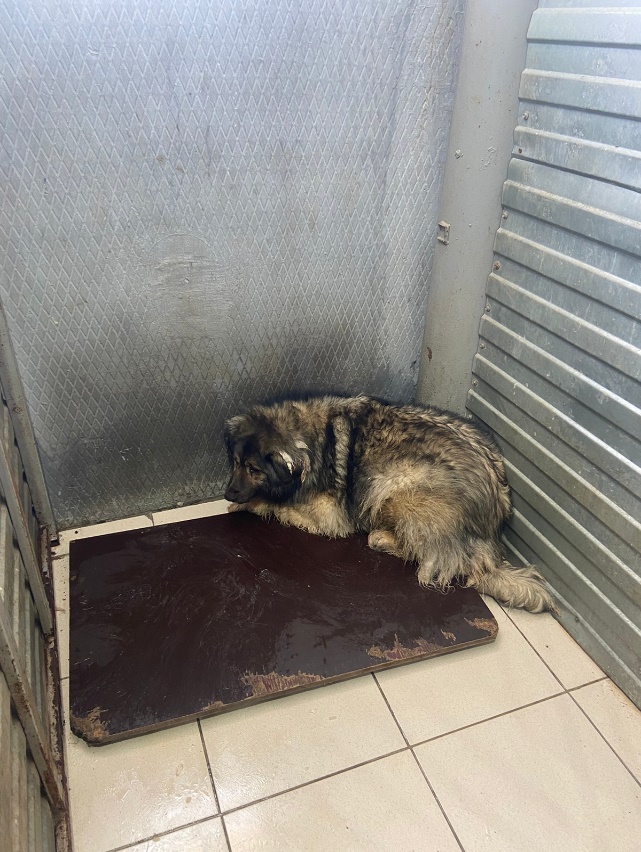 № 128Отловлено: 02.03.2023Автодорога Сургут – Нижневартовск 41, стр. 4Вид: собака.Порода/пол: беспородный, кобель.Окрас: серо-черный.Возраст: 3,5 года.Вес: 45 кг.Рост: 57 см. в холке.Приметы:Особенности поведения: Спокойный.
ИН:Вакцинация:Кастрация: 
Вет. паспорт: нет.